Информация о социально значимых мероприятиях, проводимых в АСУСО «Омский психоневрологический интернат».sautina08@mail.ru(89502173798)Дата проведенияМероприятие 113.10Волонтеры интерната вместе с специалистом по социальной работе Кушновой И. В.  в рамках инновационной программы по «Теосоциореабилитации»  помогают готовить  Возрождающийся  Покровский  мужской монастырь к престольному празднику – ПОКРОВА  БОЖЬЕЙ МАТЕРИ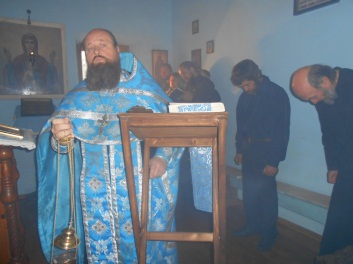 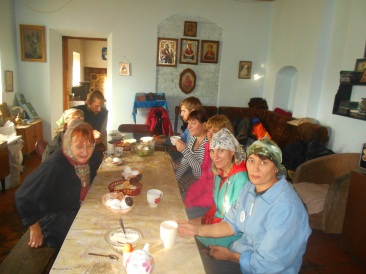 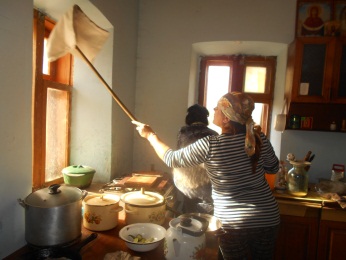 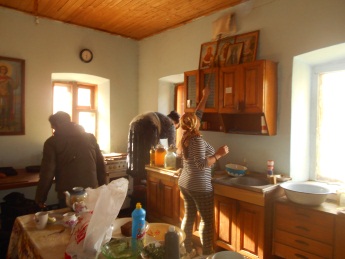 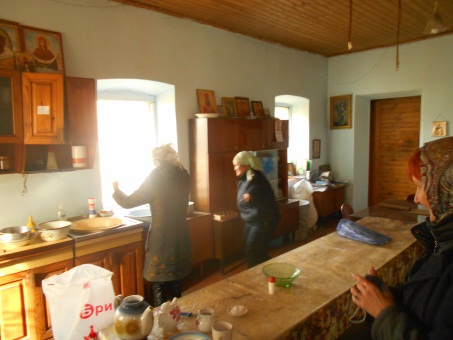 220.10Виртуальное путешествие  клуба «Вдохновение» по водопадам  Руфабго  Республики Адыгея.322.10БФ МИР В КОТОРОМ  НЕТ  ЧУЖИХ МИР РАВНЫХ ВОЗМОЖНОСТЕЙ пригласил проживающих нашего интерната на Культурно-просветительский проект «Образы покрова -2016»  в Омском музее  изобразительных искусств имени М.А. Врубеля427.10 Специалисты учреждения примут участие в семинаре  «Омские практики в  социальной сфере».    Проводимый  Омскоким государственным педагогическим университетом и Омской региональной общественной организацией представляющей людей с инвалидностью «В.И.З.А.»528.10Проживающие интерната,  вместе с партнерами,  в рамках инновационной программы «Социальный туризм» посетят страусиную ферму   «Омский страус».  Расположенную  в посёлке Усть-Заостровка Омского района.